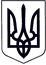 У К Р А Ї Н АЗАКАРПАТСЬКА ОБЛАСТЬМУКАЧІВСЬКА МІСЬКА РАДАВИКОНАВЧИЙ КОМІТЕТР І Ш Е Н Н Я17.12.2019	                                       Мукачево                                               №412Про схвалення проєкту внесення змін до Програми “Додаткового соціально-медичного захисту мукачівців” на 2019-2020 роки	Розглянувши проєкт змін до Програми “Додаткового соціально-медичного захисту мукачівців” на 2019-2020 роки, з метою соціальної підтримки жителів м.Мукачева, осіб з інвалідністю, сімей з дітьми, людей похилого віку, осіб, які опинилися в складних життєвих обставинах, інших найбільш вразливих категорій населення, у тому числі учасників бойових дій та їхніх сімей, осіб, які брали участь в АТО/ООС й отримали поранення, а також вшанування пам’яті загиблих в АТО/ООС військовослужбовців, враховуючи Порядок розроблення місцевих цільових програм, моніторингу та звітності про їх виконання, затверджений рішенням 66-ї сесії 7-го скликання Мукачівської міської ради  від 31.10.2019 року №1574, керуючись пп.1 п.а. ст.27, п.1 ч.2 ст.52, ч.6 ст.59 Закону України “Про місцеве самоврядування в Україні”,  виконавчий комітет Мукачівської міської ради вирішив:           1.Внести зміни до Програми «Додаткового соціально-медичного захисту мукачівців» на 2019-2020 роки, затвердженої 51-ю позачерговою сесією Мукачівської міської ради 7-го скликання №1244 від 11.12.2018 року (зі змінами), а саме:	- У пункті 9 “Загальний обсяг фінансових ресурсів, необхідних для реалізації програми, всього, у тому числі:” розділу І Паспорту замінити текст з «1) 2019 рік – 20 000 000,0 грн.» відповідно на «1) 2019 рік ¬ 21 000 000,0 грн.»;	- У пункті 9.1 розділу І Паспорту замінити цифру з «35 000 000,00» на цифру «36 000 000,00».	2. Внести зміни до Додатків 1, 2 до Програми «Додаткового соціально-медичного захисту мукачівців» на 2019-2020 роки, затвердженої 51-ю позачерговою сесією Мукачівської міської ради 7-го скликання №1244 від 11.12.2018 року (зі змінами), виклавши їх у редакції, згідно з додатками 1,2 до цього рішення.	3. В іншій частині рішення 51-ї позачергової сесії Мукачівської міської ради 7-го скликання від 11.12.2018 року №1244 «Про затвердження Програми «Додаткового соціально-медичного захисту мукачівців» на 2019-2020 роки» (зі змінами) залишити без змін.	4.Начальнику управління праці та соціального захисту населення виконавчого комітету Мукачівської міської міської ради Н.Зотовій подати схвалений проєкт внесення змін на затвердження Мукачівській міській раді.	5. Контроль за виконанням даного рішення покласти на першого заступника міського голови Федіва Р.    Міський голова                                                                                     А.БалогаДодаток                                                                                                                   до рішення виконавчого комітету                                                                                                                          17.12.2019 №412  Додаток 1                                                                              до Програми «Додаткового             соціально-медичного захисту мукачівців»  на  2019-2020 роки.Ресурсне забезпечення    Програми «Додаткового соціально-медичного захисту мукачівців»  на 2019-2020 роки.                                                                                                                                                                                                        грн.         Секретар міської ради                                                                                                                                                          І.МанякДодаток                                                                                                                   до рішення виконавчого комітету                                                                                                                          17.12.2019 №412                                                                                                                                                                                                             Додаток 2	                                   до Програми «Додаткового                                                              соціально-медичного захисту           мукачівців» на  2019-2020 роки.                                           Перелік заходів і завдань    Програми «Додаткового соціально-медичного захисту мукачівців» на 2019-2020 роки.грн.                  Секретар міської ради                                                                                                                                                       		  І. Маняк         Керуючий справами виконавчого комітету												О.ЛендєлОбсяг коштів , які пропонуються залучити на виконання програмиУсього витрат на виконання програмиУсього витрат на виконання програмиУсього витрат на виконання програмиОбсяг коштів , які пропонуються залучити на виконання програми2019 рік2020 рікОбсяг ресурсів, усього, у тому числі:21  000 00015 000 00036 000 000- місцевий  бюджет (загального фонду)21  000 00015 000 000 36 000 000-інші--- № з/пНазва напряму діяльності (пріоритетні завдання)Перелік заходів програмиСтрок виконання ЗаходуВиконавціДжерела фінансуванняОчікуваний                     результат № з/пНазва напряму діяльності (пріоритетні завдання)Перелік заходів програмиСтрок виконання ЗаходуВиконавціДжерела фінансування201920201Фінансування визначеної програмою матеріальної допомоги.Відшкодування заходів з нагоди державних свят та поштові послугиВідшкодування фінансування  пільг на житлово-комунальні послугиСоціальна підтримка мукачівців:Одноразова матеріальна допомога особам з інвалідністю І-ІІ групи, особам з інвалідністю ВВв, учасникам бойових дій в Афганістані, учасникам АТО, ліквідаторам аварії на  ЧАЕС, дітям загиблих в АТО до Дня святого Миколая.Матеріальна допомога найбільш вразливим категоріям населення та громадянам, які опинилися в складних життєвих обставинах. Матеріальна допомога сім’ям на придбання гігієнічних підгузок дітям та дорослим Допомога на поховання осіб, які не досягли пенсійного віку та на момент смерті не працювали і не були зареєстровні в центрі зайнятості, як безробітні; самотніх осіб пенсійного віку та бездомних осіб.Літнім людям з нагоди ювілею.Матеріальна допомога для придбання путівок на оздоровлення УБДМатеріальна допомога УБД для здійснення ремонтних робіт належного їм житла.Святковий обідПоштові послугиделегатам І з»їзду Союзу молоді Закарпатської Українисім»ям загиблих учасників АТО, яким присвоєно статус Почесних громадян 2019-2020рокиУправління праці та соціального захисту населення виконавчого комітету Мукачівської міської радиМісцевий бюджет20  840  00050 000,0110 000,014 850 00050 000,0100 000,0ВСЬОГО 36 000 000,0  36 000 000,0  36 000 000,0 